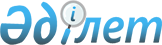 Қазақстан Республикасы Үкіметінің 1994 жылғы 30 желтоқсандағы N 1495 және 1996 жылғы 29 сәуірдегі N 525 қаулыларының күші жойылды деп тану туралыҚазақстан Республикасы Үкіметінің қаулысы 2000 жылғы 28 желтоқсандағы N 1914

      "Жаппай саяси қуғын-сүргіндер құрбандарын ақтау туралы "Қазақстан Республикасының 1993 жылғы 14 сәуірдегі Заңына Z932200_ сәйкес келтіру мақсатында Қазақстан Республикасының Үкіметі қаулы етеді: 

      1. Мыналардың: 

      1) "Ақталған азаматтарға келген залалды өтеу туралы" Қазақстан Республикасы Министрлер Кабинетінің 1994 жылғы 30 желтоқсандағы N 1495 P941495_

   қаулысының;     2) "Қазақстан Республикасы Министрлер Кабинетінің 1994 жылғы 30 желтоқсандағы N 1495 қаулысына өзгерістер мен толықтырулар енгізу туралы" Қазақстан Республикасы Үкіметінің 1996 жылғы 29 сәуірдегі N 525 P960525_

   қаулысының күші жойылды деп танылсын.      2. Осы қаулы 2001 жылдың 1 қаңтарынан бастап күшіне енеді.     Қазақстан Республикасы       Премьер-Министрінің      бірінші орынбасары 
					© 2012. Қазақстан Республикасы Әділет министрлігінің «Қазақстан Республикасының Заңнама және құқықтық ақпарат институты» ШЖҚ РМК
				